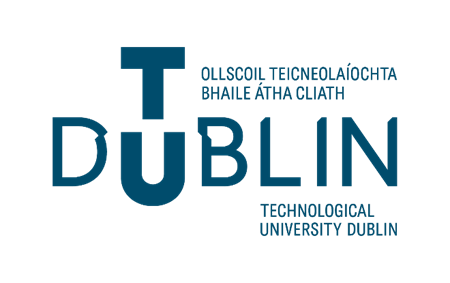 Signed: 	Date: 	ManagerProbation Report Form (PRF)Probation Report Form (PRF)Probation Report Form (PRF)Probation Report Form (PRF)Probation Report Form (PRF)1. Personal Details1. Personal Details1. Personal Details1. Personal Details1. Personal DetailsStaff MemberStaff No:Staff No:Staff No:PositionContract Type:Contract DurationContract DurationContract DurationSchool/DepartmentCollege/CentreDate of CommencementDate of CommencementDate of CommencementDate of ReviewMid Term Review Final Review Final Review Final Review Special Review 2. Induction2. Induction2. Induction2. Induction2. InductionHas the Induction process to date been satisfactory?Has the Induction process to date been satisfactory?Has the Induction process to date been satisfactory?Yes  No   Please comment:Yes  No   Please comment:Note any actionsNote any actions3. Performance & Behaviour3. Performance & Behaviour3. Performance & Behaviour3. Performance & Behaviour3. Performance & BehaviourHas a satisfactory understanding of all the duties assigned to date been demonstrated?Has a satisfactory understanding of all the duties assigned to date been demonstrated?Has a satisfactory understanding of all the duties assigned to date been demonstrated?Yes  No Comments:Yes  No Comments:Note any actionsRate the performance of the staff member.To date in relation to the objectives and targets agreed on date of commencement (ref Induction Policy - Day 1 )Rate the performance of the staff member.To date in relation to the objectives and targets agreed on date of commencement (ref Induction Policy - Day 1 )Performance Rating:** See guide to performance ratings below.Poor 	Satisfactory 	Good Comments:Note any actionsRate the behaviour s of the staff member to dateDignity & Respect Rating:Poor 	Satisfactory 	Good Comments:Health & Safety Rating:Poor 	Satisfactory 	Good Comments:Rate the behaviour s of the staff member to dateDignity & Respect Rating:Poor 	Satisfactory 	Good Comments:Health & Safety Rating:Poor 	Satisfactory 	Good Comments:*** See guide to behavioural ratings below.Teamwork Rating:Poor 	Satisfactory 	Good Comments:Customer Service Rating:Poor 	Satisfactory 	Good Comments:Note any actionsHave the job expectations been metHave the job expectations been metYes  No   Please comment:Note any actions4. Attendance4. Attendance4. AttendanceHas attendance to date been satisfactory?Has attendance to date been satisfactory?Yes  No Comments:Certified: (   )  Uncertified: (   ) Other: (  )Please comment:Note any actions5. Training5. Training5. TrainingHas the training plan agreed at Induct ion been implementedHas the training plan agreed at Induct ion been implementedYes  No Note any actionsHas the training received to date been satisfactory?Yes  No   Please comment:Note any actions6. DeclarationWe confirm that the above Probation Review Meeting has taken place.Signatures: Staff Member:	Manager:  	6. DeclarationWe confirm that the above Probation Review Meeting has taken place.Signatures: Staff Member:	Manager:  	7. RecommendationN.B.- Only  for completion following Final Review Meeting:Following completion of the above Final Probation Review Meeting, I wish to recommend that:The appointment of the above named to TU Dublin  should be confirmed   The appointment of the above named should be terminated in accordance with TU Dublin procedures	The probationary period of the above named should be extended for a further period until 	(date),   for the following reasons:	7. RecommendationN.B.- Only  for completion following Final Review Meeting:Following completion of the above Final Probation Review Meeting, I wish to recommend that:The appointment of the above named to TU Dublin  should be confirmed   The appointment of the above named should be terminated in accordance with TU Dublin procedures	The probationary period of the above named should be extended for a further period until 	(date),   for the following reasons:	